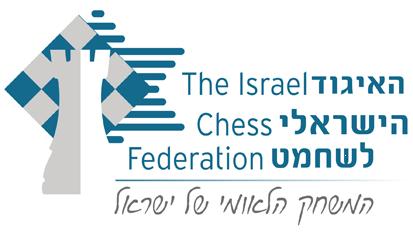 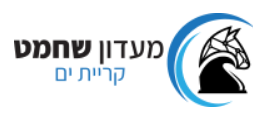 תחרות רפיד שישי בקריית יםשחמטאים יקרים!הינכם מוזמנים לתחרות הרפיד "פריידי גמביט" שתתקיים במרכז השחמט בית מאיר בקרית ים. בכתובת : (בוויז) הספרייה העירונית קריית ים . ( משה שרת 20 קריית ים )בתאריך 9.06.2023לוז התחרות: רישום עד שעה לפני פתיחת התחרות, הסיבוב הראשון יתחיל בשעה 13:30.התחרות תהיה בת 5 סיבובים בשיטה שווייצרית בקצב של 15 דקות ועוד 5 שניות למסע.התחרות מחולקת ל3 רמות:ראשית – מד כושר מעל 1550.משנית א' – מד כושר בין 1350-1550.משנית ב' – מד כושר עד 1350.דמי השתתפות 50 ₪ פרסים: בראשית: 250 , 150, 100 ₪, וגביע לזוכה. במשניות: גביע ומדליות לזוכים.שוברי שוויון: א. מפגש ראש בראש. ב. בוכהולץ קאט-1 (ללא יריב חלש); ג. בוכהולץ.לפרטים נוספים והרשמה:לרישום : בוואטספ נחום : 0525376214בוואטספ קיריל: 0546216107כל השחקנים חייבים להיות בעלי כרטיס שחמטאי תקף מאיגוד השחמט.